Bando Servizio Civile Universale - Scadenza 26 gennaio 2022 17-12-2021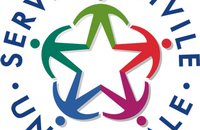 Pubblicato il Bando per la selezione di 56.205 operatori volontari da impiegare in progetti di Servizio civile universale – Scadenza 26 gennaio 2022 Ore 14:00 
Sono 56.205 i posti disponibili per i giovani tra i 18 e 28 anni che intendono diventare operatori volontari di servizio civile. Fino alle ore 14.00 di mercoledì 26 gennaio 2022 è possibile presentare domanda di partecipazione ad uno dei 2.818 progetti che si realizzeranno tra il 2022 e il 2023 su tutto il territorio nazionale e all’estero. I progetti hanno durata variabile tra gli 8 e i 12 mesi.In particolare, dei 56.205 posti di operatore volontario, 54.181 sono i posti disponibili per i 2.541 progetti da realizzarsi in Italia e 980 quelli per i 170 progetti all’estero. Si aggiungono 37 posti nei 4 progetti finanziati dal PON-IOG “Garanzia Giovani” - Misura 6 bis) “Servizio civile universale nell’Unione Europea” e 1.007 posti nei 103 dedicati alla sperimentazione del Servizio civile digitale.Anche quest’anno, ogni singolo progetto è parte di un più ampio programma di intervento che risponde ad uno o più obiettivi dell’Agenda 2030 per lo sviluppo sostenibile delle Nazioni Unite e riguarda uno specifico ambito di azione individuato tra quelli indicati nel Piano triennale 2020-2022 per la programmazione del servizio civile universale. I programmi d’intervento sono, in totale, 566.Sono previste, in alcuni progetti, riserve di posti per giovani con minori opportunità (disabilità, bassa scolarizzazione, difficoltà economiche, care leavers e giovani con temporanea fragilità personale e sociale). Previste poi, in altri progetti, alcune misure “aggiuntive” (un periodo di tutoraggio nell’ambito del servizio da svolgere oppure, per i progetti che si realizzano in Italia, un periodo da uno a tre mesi da trascorrere in un altro Paese europeo). Per candidarsi ai posti riservati il candidato dovrà necessariamente possedere lo specifico requisito richiesto.Gli aspiranti operatori volontari devono presentare la domanda di partecipazione esclusivamente attraverso la piattaforma Domanda on Line (DOL) raggiungibile tramite PC, tablet e smartphone all’indirizzo  https://domandaonline.serviziocivile.it dove, attraverso un semplice sistema di ricerca con filtri, è possibile scegliere il progetto per il quale candidarsi.Ai giovani selezionati, che saranno poi avviati al servizio civile, è riconosciuto un assegno mensile pari a € 444,30. Nella sezione “Per gli operatori volontari" del sito politichegiovanili.gov.it sono consultabili tutte le informazioni utili alla presentazione della domanda nonché del bando, da leggere attentamente.Anche quest’anno, per facilitare la partecipazione dei giovani e, più in generale, per avvicinarli al mondo del servizio civile, è disponibile il sito dedicato www.scelgoilserviziocivile.gov.it che, grazie al linguaggio più semplice, diretto proprio ai ragazzi, potrà meglio orientarli tra le tante informazioni e aiutarli a compiere la scelta migliore.Bando e modalità di domandaRicerca i progetti disponibili a Ferrara e Provincia